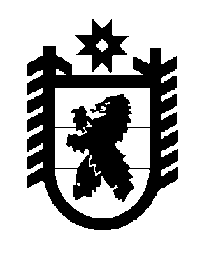 Российская Федерация Республика Карелия    ПРАВИТЕЛЬСТВО РЕСПУБЛИКИ КАРЕЛИЯРАСПОРЯЖЕНИЕ                                от 9 апреля 2018 года  № 275р-П г. Петрозаводск 	Одобрить и подписать Дополнительное соглашение к Соглашению между Государственным учреждением – Пенсионным фондом Российской Федерации и Правительством Республики Карелия о предоставлении Пенсионным фондом Российской Федерации субсидии бюджету субъекта Российской Федерации на софинансирование расходных обязательств субъекта Российской Федерации, связанных с реализацией мероприятий социальной программы, направленных на укрепление материально-технической базы организаций социального обслуживания и обучение компьютерной грамотности неработающих пенсионеров. 
           Глава Республики Карелия                                                              А.О. Парфенчиков